							Szamotuły, dn. …………………………………….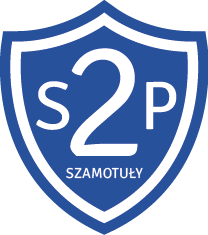 Rezygnacja z zajęć Oświadczam, że rezygnuję z udziału mojego dziecka …………………………………………………………………………………………………...w zajęciach korekcyjno-kompensacyjnychorganizowanych przez szkołę w ramach pomocy psychologiczno-pedagogicznej w roku szkolnym 2022/2023.														/podpis rodziców/	